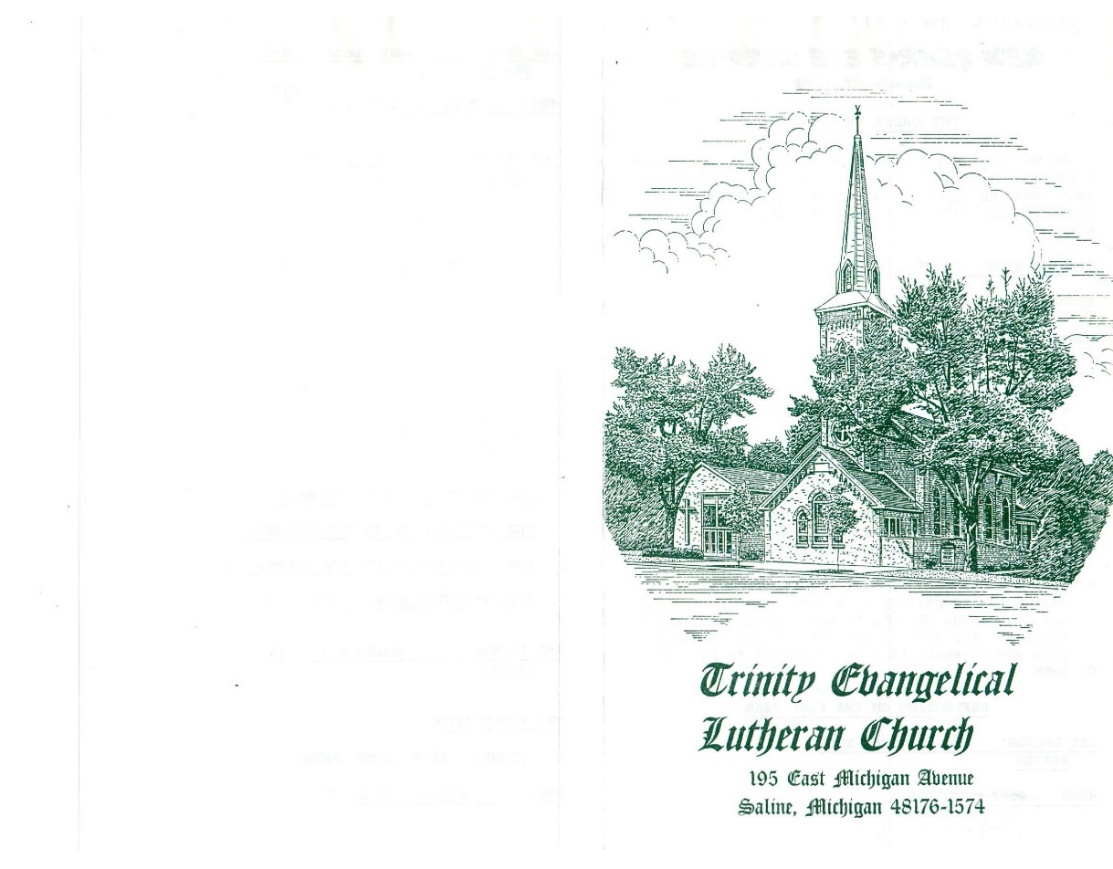 the fifteenth Sunday AFTER PENTECOSTtRINITY EVANGELICAL LUTHERAN CHURCH  |  Saline, Michigan September 2/5, 2021WELCOME TO WORSHIPThank you for joining us in God’s house today! We cordially ask that our Guests sign one of the guestbooks located at either the front or back entryways, or fill out a “Let’s Get Acquainted” card located in the hymnal pew rack and place it in the collection plate. THANK OFFERING:   Members of Trinity give their offering as an expression of love and thankfulness to the Lord and to help support the Lord’s work in our community and around the world.  Visitors need not feel obligated to participate in this offering which supports our ministry.Restrooms are located at the back of the upper level (the annex), and in the basement (down the back stairs of the sanctuary or annex). Handicap access is available, please ask an usher for assistance.Young Families / Toddler Bags – We are GLAD YOU BROUGHT YOUR CHILDREN to our worship service.  Jesus said: “Let the little children come to me and do not hinder them, for the kingdom of God belongs to such as these.”  We know that having little children in church can be a challenge, but DO NOT WORRY about it.  Many of your fellow worshippers have been in your shoes and are just happy you brought your children with you.  For your convenience, we have reserved the back rows of seating for parents with small children. These areas provide more flexibility for your family, as well as, easy access to move downstairs if necessary. A closed-circuit TV system allows families to continue participating in the service while downstairs. Pre-school toddler bags and children’s bulletins are available for their enjoyment. Ask an usher for one to use during the service and please return the toddler bag afterwards. celebration of holy communion:In His Word, God makes it clear that the Lord’s Supper is to be shared by people of a common proclamation of faith (1 Corinthians 11:26; 1 Corinthians 10:16-17).  Without judging anyone’s hearts, we invite those who share in our confession by their membership in our congregation or another congregation of the Wisconsin Evangelical Lutheran Synod (WELS) or the Evangelical Lutheran Synod (ELS) and who are properly prepared (1 Corinthians 11;27-29) to receive the Sacrament. Page 156 in the front of Christian Worship provides a guide for preparation.	Guests, we would love to have you join us in communion fellowship in the future, and for that to be possible, we ask that you speak with one of the pastors so that we may speak with you on how that would be possible.  We thank you for respecting the way we celebrate the Lord’s Supper in our congregations.DIVINE SERVICE II (ChRistian Worship Supplement, page 28)Opening hymn	CW #239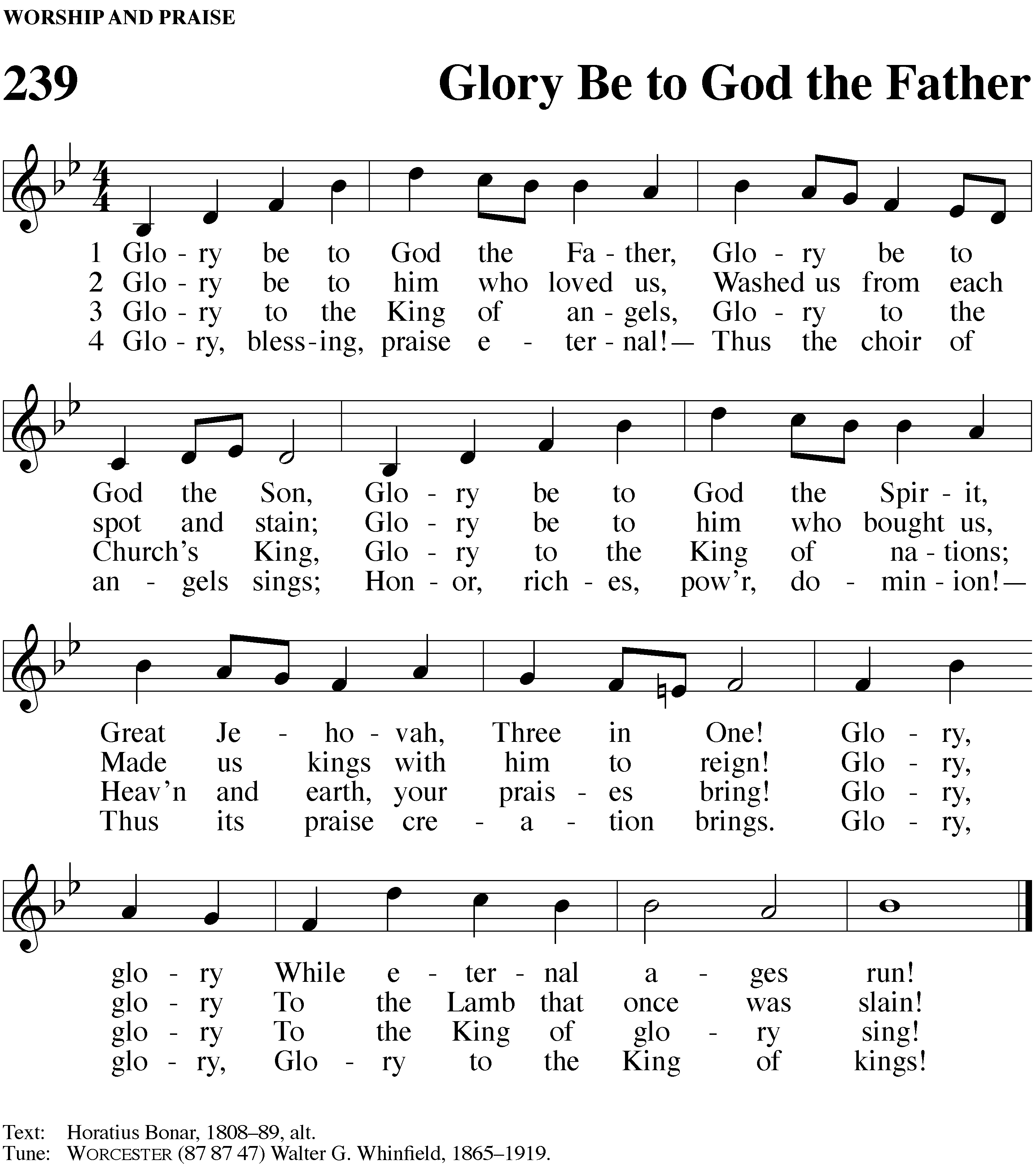 invocationPlease stand, if you are able.M:	In the name of the Father and of the Son (+) and of the Holy Spirit.C:	Amen.CONFESSIONM:	Dear friends, let us approach God with a true heart and confess our sins, asking him in the name of our Lord Jesus Christ to forgive us.C:	Lord of life, I confess that I am by nature dead in sin. For faithless worrying and selfish pride, 
For sins of habit and sins of choice,For the evil I have done and the good I have failed to do, 
You should cast me away from your presence forever. 
O Lord, I am sorry for my sins. Forgive me, for Jesus’ sake. ABSOLUTIONM:	Christ has died. Christ is risen. Christ will come again. In his great mercy, God made us alive in Christ even when we were dead in our sins. Hear the word of Christ through his called servant: 	I forgive you all your sins in the name of the Father and of the Son (+) and of the Holy Spirit. C:	Amen.LORD, HAVE MERCY 	M:	In peace, let us pray to the Lord.	For the well-being of all people everywhere, that they may receive from you all they need to sustain body and life, hear our prayer, O Lord.C:	Lord, have mercy.M:	For the spread of your life-giving gospel throughout the world, that all who are lost in sin may be brought to faith in you, hear our prayer, O Christ.C:	Christ, have mercy.M:	For patience and perseverance in this life, that we may not lose the hope of heaven as we await your return, hear our prayer, O Lord.C:	Lord, have mercy.M:	Lord of life, live in us that we may live for you.C:	Amen.GLORY BE TO GOD (Tune from CW #5) 	Luke 2:14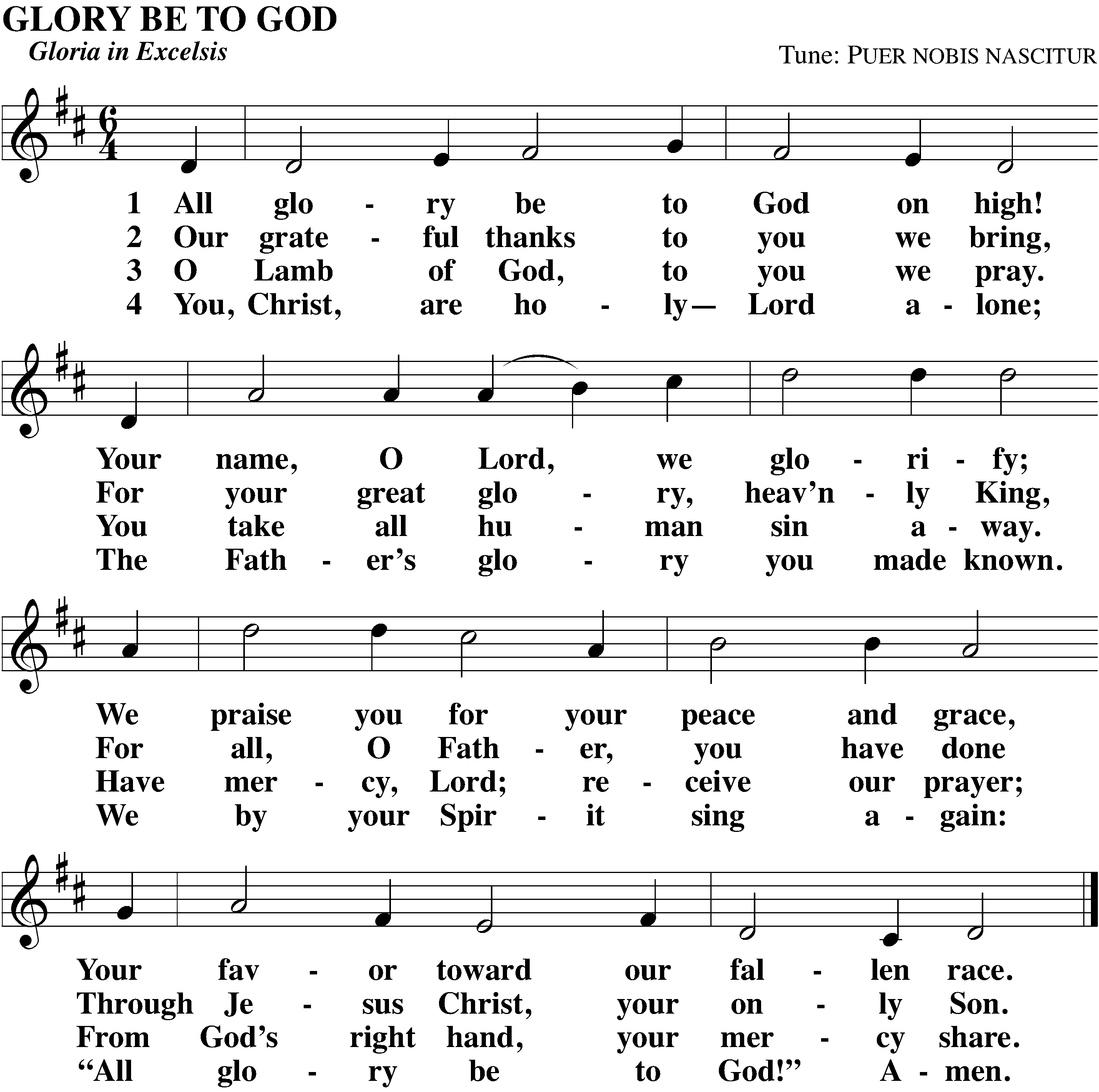 THE WORDSALUTATIONM:	The Lord be with you.C:	And also with you.PRAYER OF THE DAYM:	Let us pray.(The Prayer of the Day is spoken.)C:      Amen.Be SeatedFIRST LESSON:	Deuteronomy 4:1-2, 6-81 So now, Israel, listen to the statutes and the ordinances that I am teaching you, and carry them out so that you may live and so that you may enter the land that the Lord, the God of your fathers, is giving to you and take possession of it. 2 Do not add to the word that I am commanding you, and do not subtract from it, so that you keep the commandments of the Lord your God that I am commanding you.6 Keep them and put them into practice, because in this way your wisdom and your understanding will be recognized by all the people who hear about all these statutes; and they will say, “This great nation is certainly a wise and understanding people,” 7 because what other great nation is there that has a god as close to it as the Lord our God is to us whenever we call on him? 8 What other great nation is there that has statutes and ordinances as righteous as this entire law that I am presenting to you today?PSALM OF THE DAY	Psalm 119c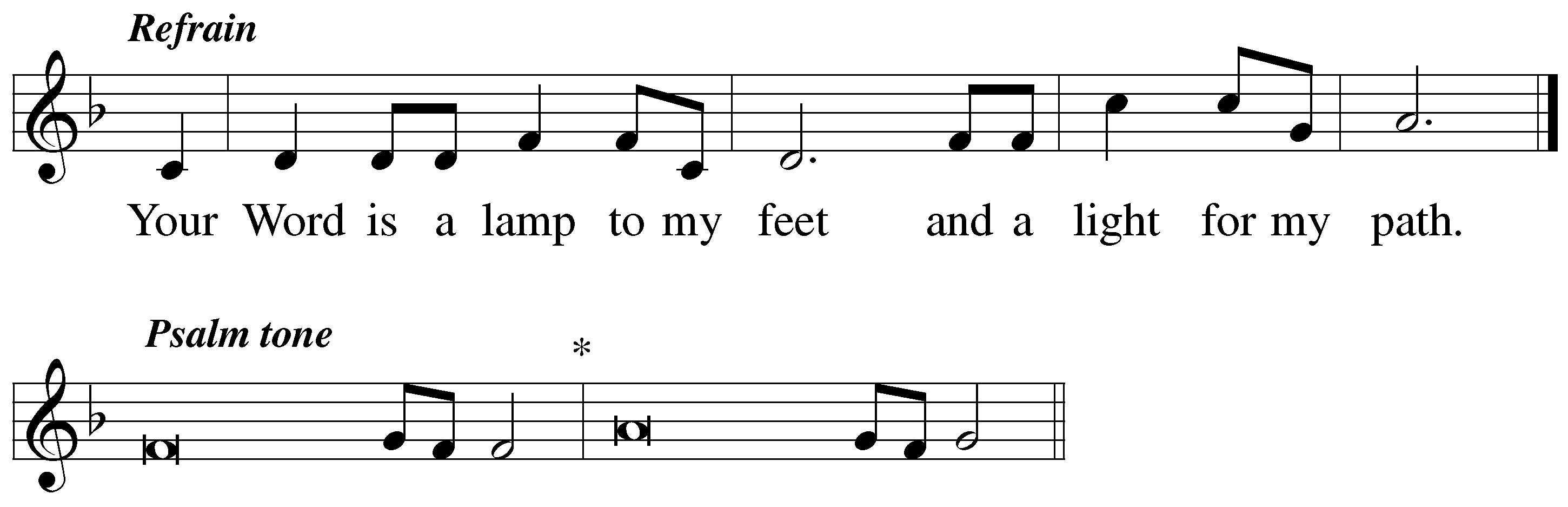 RefrainOh, how I love your law!*I meditate on it all day long.I have more insight than all my teachers,*for I meditate on your statutes.I have more understanding than the elders,*for I obey your precepts.RefrainI have kept my feet from every evil path*so that I might obey your Word.I have not departed from your laws,*for you yourself have taught me.How sweet are your words to my taste,*sweeter than honey to my mouth!Glory be to the Father and to the Son*and to the Holy Spirit,as it was in the beginning,*is now, and will be forever. Amen.RefrainRefrain Tune: Joyce Schubkegal. © 1993 Joyce Schubkegal (admin. Northwestern Publishing House). All rights reserved. Used by permission.SECOND LESSON:	Ephesians 6:10-2010 Finally, be strong in the Lord and in his mighty power. 11 Put on the full armor of God, so that you can stand against the schemes of the Devil. 12 For our[a] struggle is not against flesh and blood,[b] but against the rulers, against the authorities, against the world rulers of this darkness, against the spiritual forces of evil in the heavenly places. 13 For this reason, take up the full armor of God, so that you will be able to take a stand on the evil day and, after you have done everything, to stand. 14 Stand, then, with the belt of truth buckled around your waist, with the breastplate of righteousness fastened in place, 15 and with the readiness that comes from the gospel of peace tied to your feet like sandals. 16 At all times hold up the shield of faith, with which you will be able to extinguish all the flaming arrows of the Evil One. 17 Also take the helmet of salvation and the sword of the Spirit, which is the word of God.18 At every opportunity, pray in the Spirit with every kind of prayer and petition. Stay alert for the same reason, always persevering in your intercession for all the saints. 19 Pray for me also, that when I open my mouth a message will be given to me that boldly reveals the mystery of the gospel, 20 for which I am an ambassador in chains. Pray that I may speak about it boldly, as it is necessary for me to speak.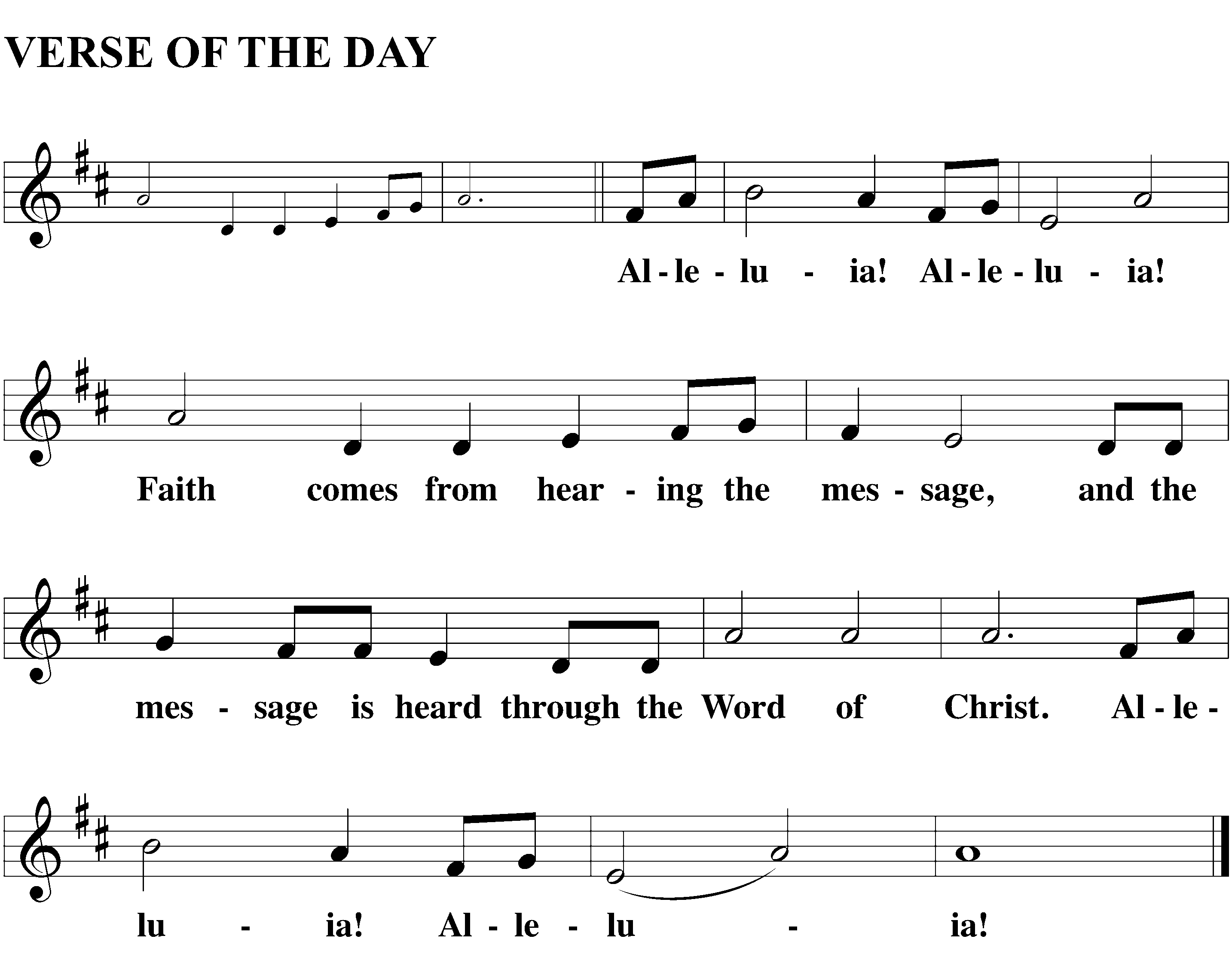 GOSPEL							     Mark 7:1-8, 14-15, 21-23M:	The Gospel according to Mark, chapter 7, verses 1-8, 14-15, 21-23 C:	Glory be to you, O Lord.1 The Pharisees and some of the experts in the law came from Jerusalem and gathered around Jesus. 2 They saw some of his disciples eating bread with unclean (that is, unwashed) hands. 3 In fact, the Pharisees and all the Jews do not eat unless they scrub their hands with a fist, holding to the tradition of the elders. 4 When they come from the marketplace, they do not eat unless they wash.[b] And there are many other traditions they adhere to, such as the washing[c] of cups, pitchers, kettles, and dining couches. 5 The Pharisees and the experts in the law asked Jesus, “Why do your disciples not walk according to the tradition of the elders? Instead they eat bread with unclean hands.”6 He answered them, “Isaiah was right when he prophesied about you hypocrites. As it is written:These people honor me with their lips, but their heart is far from me.
7 They worship me in vain, teaching human rules as if they
    were doctrines.8 “You abandon God’s commandment but hold to human tradition like the washing of pitchers and cups, and you do many other such things.”14 He called the crowd to him again and said, “Everyone, listen to me and understand. 15 There is nothing outside of a man that can make him unclean by going into him. But the things that come out of a man are what make a man unclean.21 In fact, from within, out of people’s hearts, come evil thoughts, sexual sins, theft, murder, 22 adultery, greed, wickedness, deceit, unrestrained immorality, envy, slander, arrogance, and foolishness. 23 All these evil things proceed from within and make a person unclean.” Be SeatedM:	This is the Gospel of the Lord.C:	Praise be to you, O Christ.SERMON HYMN	CW #353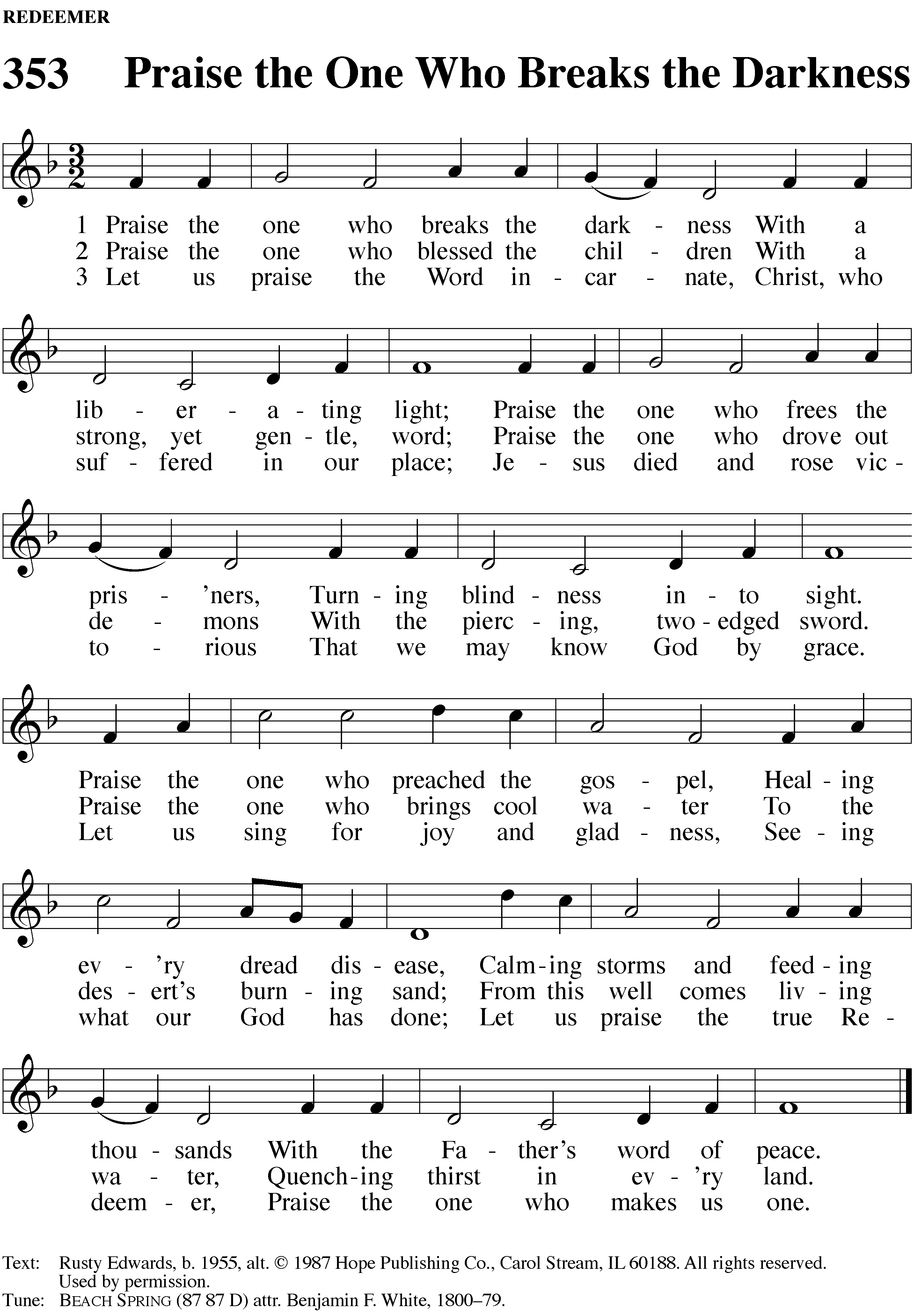 SERMON	 MARK 7:1-8, 14-15, 21-23 “What Makes Us Holy?”Please stand, if you are able.nicene creedWe believe in one God, the Father, the Almighty, maker of heaven and earth, of all that is, seen and unseen.We believe in one Lord, Jesus Christ, the only Son of God, eternally begotten of the Father, God from God, Light from Light, true God from true God, begotten, not made, of one being with the Father. Through him all things were made. For us and for our salvation, he came down from heaven, was incarnate of the Holy Spirit and the virgin Mary,	and became fully human.  For our sake he was crucified under Pontius Pilate. He suffered death and was buried.	On the third day he rose again in accordance with the Scriptures. He ascended into heaven and is seated at the right hand of the Father. He will come again in glory to judge the living and the dead, and his kingdom will have no end.We believe in the Holy Spirit, the Lord, the giver of life, who proceeds from the Father and the Son, who in unity with the Father and the Son is worshiped and glorified, who has spoken through the prophets. We believe in one holy Christian and apostolic Church. We acknowledge one baptism for the forgiveness of sins. We look for the resurrection of the dead and the life of the world to come. Amen.Be SeatedOFFERTORY 	Please stand, if you are able.THE PRAYERThe Sacrament of Holy CommunionTrinity Lutheran Church follows the historic Christian practice of close communion. We ask that only members of Trinity or one of our sister congregations partake of the sacrament. If you are not a member, please see the note about Holy Communion in the beginning of the Worship Folder.M:	The Lord be with you.C: 	And also with you.M: 	Lift up your hearts.C: 	We lift them up to the Lord.M:	Let us give thanks to the Lord our God.C: 	It is good and right so to do.M:	It is truly good and right that we should at all times and in all places give you thanks, O Lord, holy Father, almighty and everlasting God, through Jesus Christ, our Lord, who has called us to be his own so that we may live under him in his kingdom and serve him in everlasting righteousness, innocence, and blessedness.  Therefore, with all the saints on earth and hosts of heaven, we praise your holy name and join their glorious song:HOLY, HOLY, HOLY (Tune from CW #19)	Isaiah 6:3; Matthew 21:9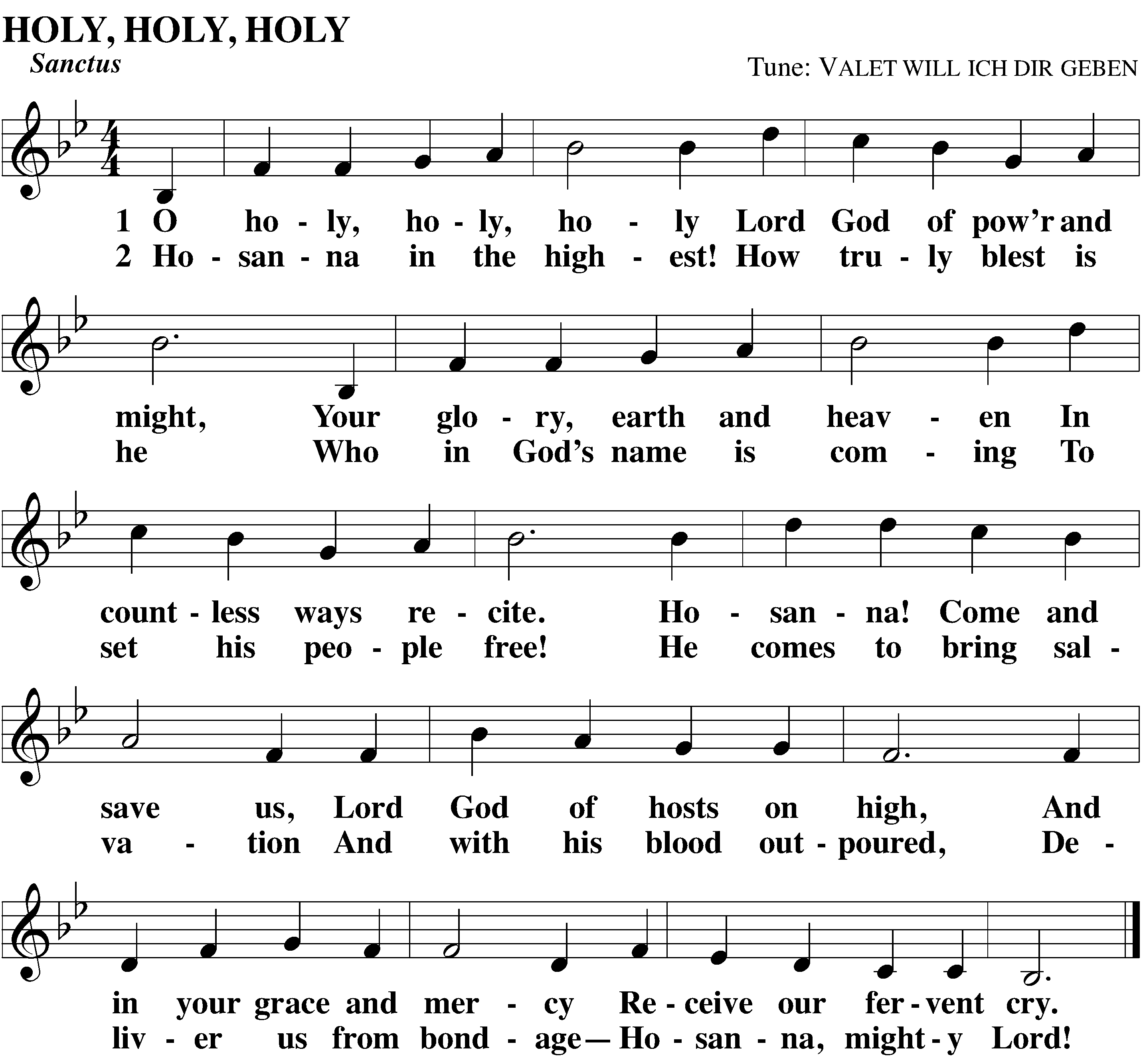 PRAYER OF THANKSGIVINGM:	Blessed are you, O Lord of heaven and earth. We praise and thank you for sending your Son, Jesus Christ, and we remember the great acts of love through which he has ransomed us from sin, death, and the devil’s power.By his incarnation, he became one with us.By his perfect life, he fulfilled your holy will.By his innocent death, he overcame hell.By his rising from the grave, he opened heaven.	Invited by your grace and instructed by your Word, we approach your table with repentant and joyful hearts. Strengthen us through Christ’s body and blood, and preserve us in the true faith until we feast with him and all his ransomed people in glory everlasting.C:	Amen. LORD’S PRAYERC:	Our Father, who art in heaven, hallowed be thy name, thy kingdom come, thy will be done on earth as it is in heaven. Give us this day our daily bread; and forgive us our trespasses, as we forgive those who trespass against us; and lead us not into temptation, but deliver us from evil. For thine is the kingdom and the power and the glory forever and ever. Amen.Words of institutionM:	Our Lord Jesus Christ, on the night he was betrayed, took bread; and when he had given thanks, he broke it and gave it to his disciples, saying: “Take and eat. This is my ☩ body, which is given for you. Do this in remembrance of me.”Then he took the cup, gave thanks, and gave it to them, saying, “Drink from it all of you; this is my ☩ blood of the new covenant, which is poured out for you for the forgiveness of sins. Do this, whenever you drink it, in remembrance of me.”The peace of the Lord be with you always.C:	Amen. 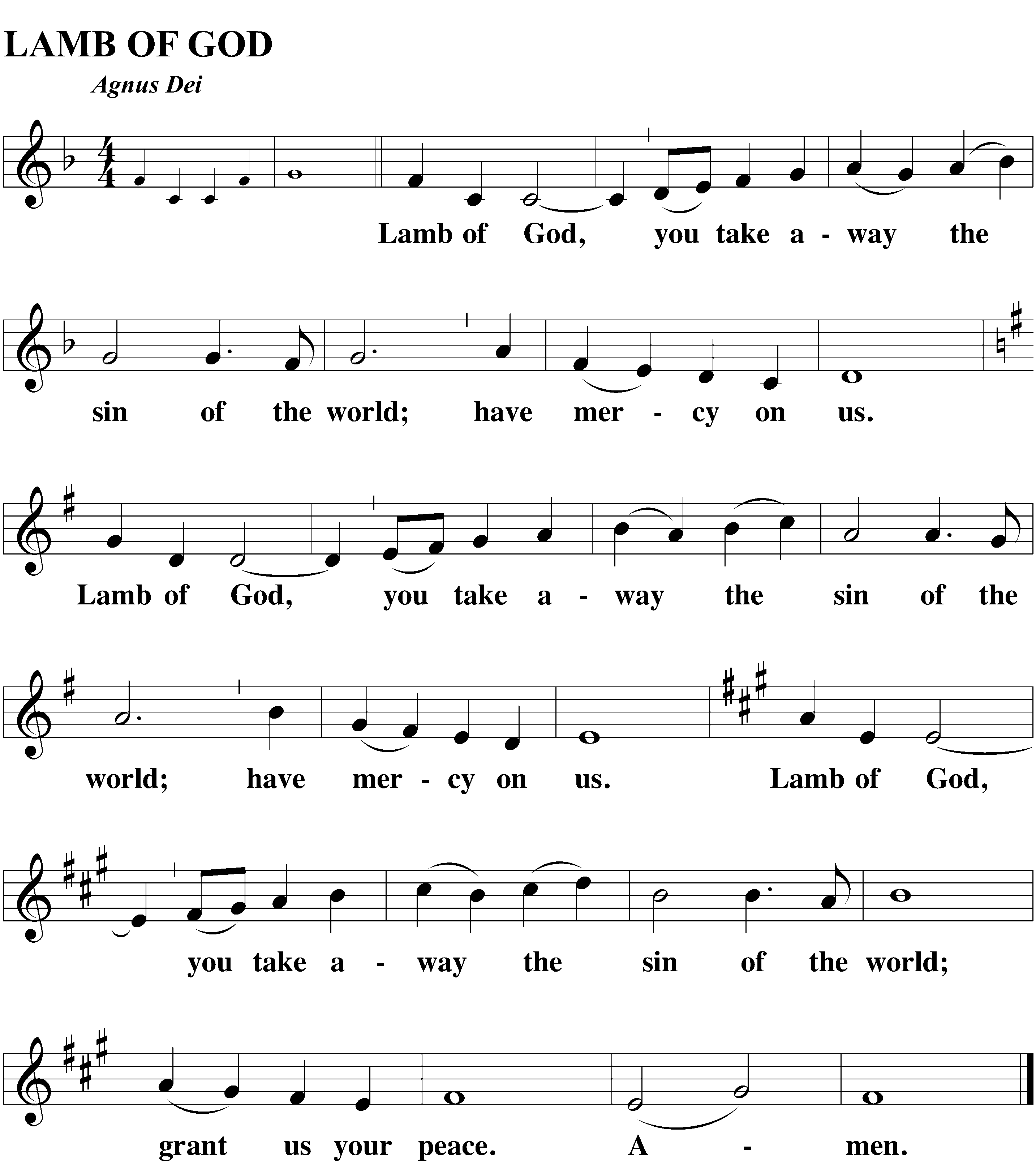 Be SeatedDISTRIBUTIONDuring the distribution the congregation may sing one or more hymns.DISTRIBUTION HYMN	CW #313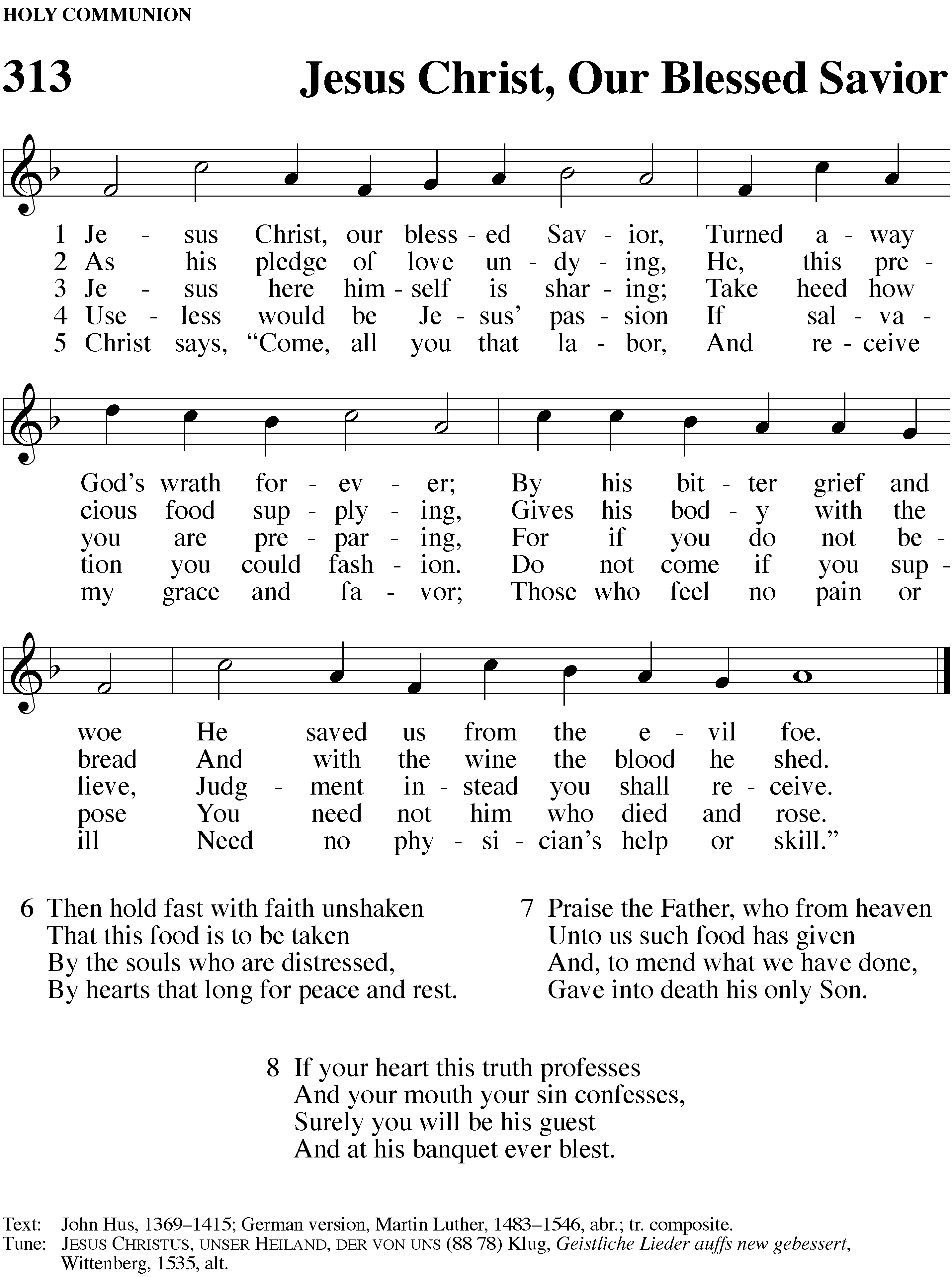 Please stand, if you are able.THANKSGIVINGSONG OF SIMEON (Tune from CW #368)	Luke 2:29-32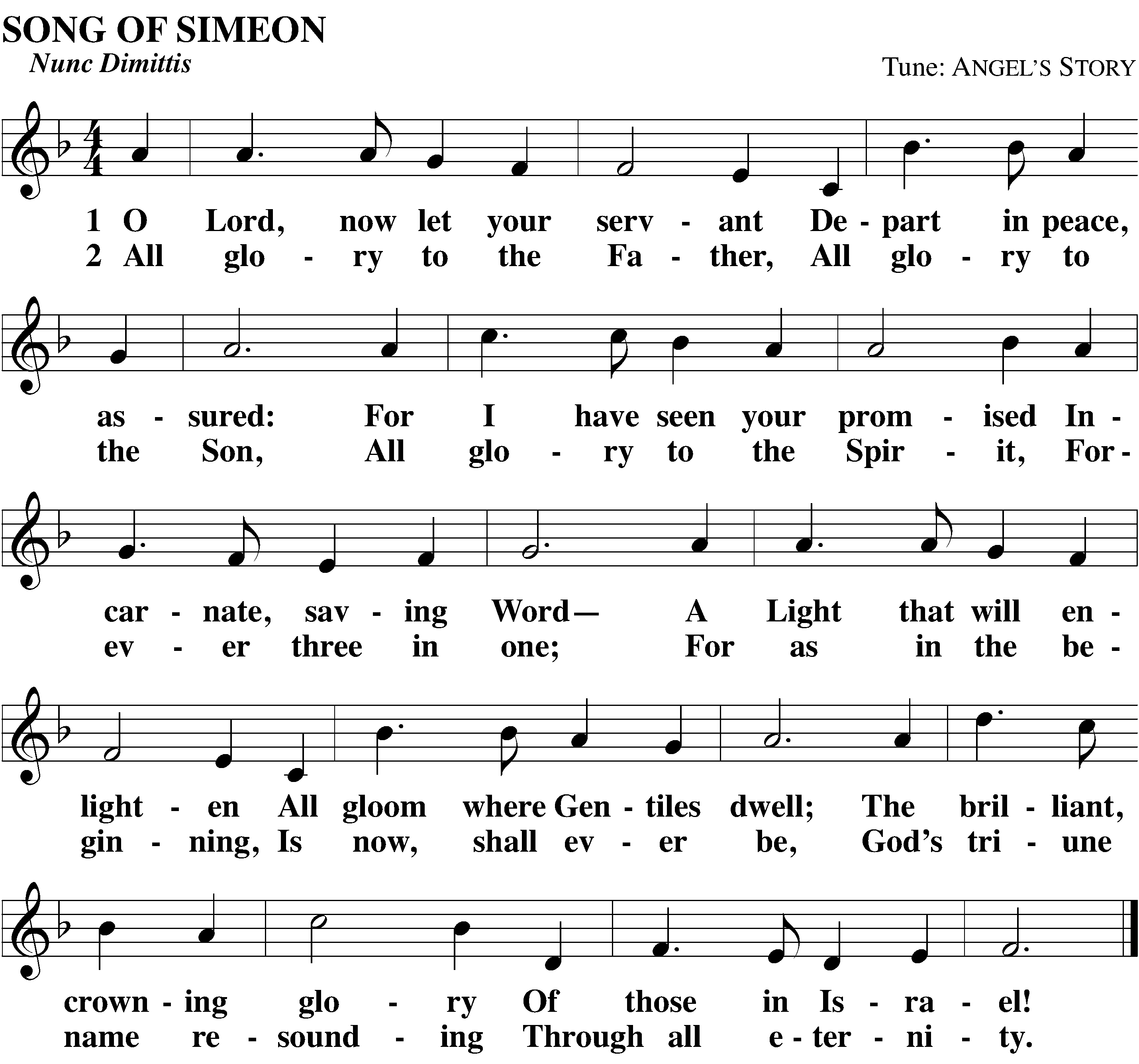 M:	We give you thanks, O Lord, for the foretaste of the heavenly banquet that you have given us to eat and to drink in this sacrament. Through this gift you have fed our faith, nourished our hope, and strengthened our love. By your Spirit help us to live as your holy people until that day when you will receive us as your guests at the wedding supper of the Lamb, who lives and reigns with you and the Holy Spirit, one God, now and forever. C:	Amen.BLESSING	M:	The Lord bless you and keep you. 
The Lord make his face shine on you and be gracious to you.
The Lord look on you with favor and (+) give you peace.C:	Amen.Be SeatedCLOSING HYMN	CWS #771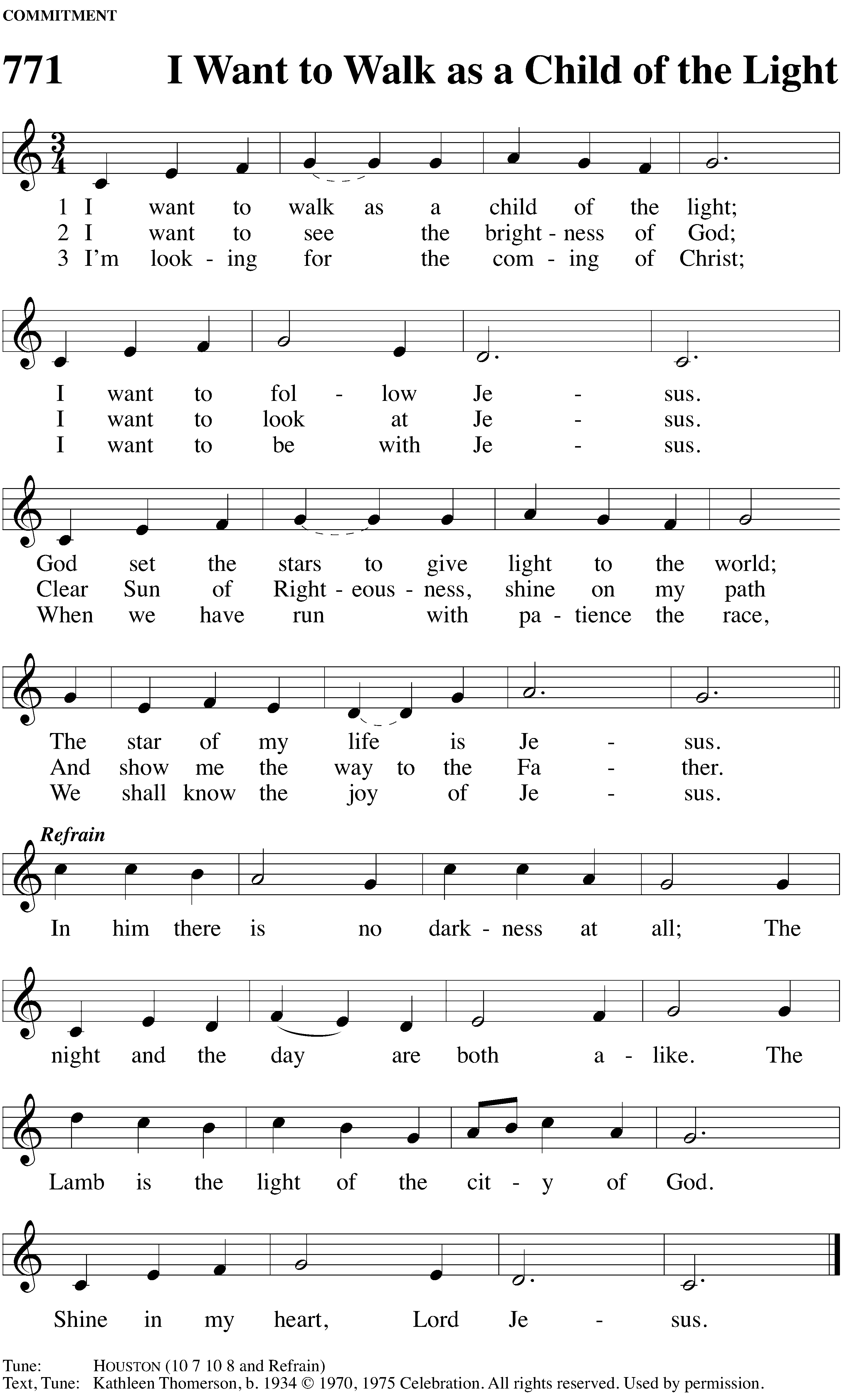 Serving In WorshipLiturgy	Pastor NatsisPreacher	Pastor NatsisOrganist	Marcia Marion AcklingDeacons	(Thursday) Dave Frey and Duane Mason	(8:30) Jim Tice and Ed Wheeler	 (11:00) Robert Niethammer and Jeff NeuburgerAltar Guild	Marcia Marion Ackling and Judy LindemannVideographer	Cindy DreschDivine Service II: Christian Worship Supplement. © 2008 Northwestern Publishing House. All rights reserved.  Reprinted under ONE LICENSE #A-727703 and CCLI #1151741/CSPL126093Words and Music: All rights reserved.  Reprinted under ONE LICENSE #A-727703 and CCLI #1151741/CSPL126093www.tlcsaline.church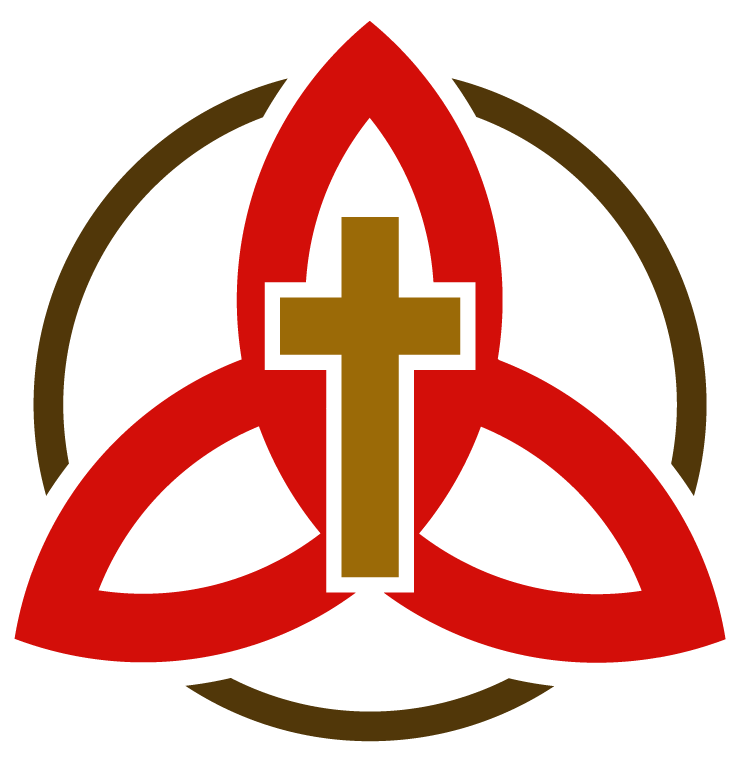 